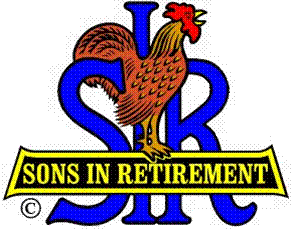 Las Trampas Branch 116Luncheon Meeting AgendaOCTOBER 15, 201811:30 AM Call to Order – Big Sir.Welcome Branch 116 Lunch MeetingPledge of Allegiance.Invocation:  Darrell McClaughryStory Teller: Mac Mcloughlin Introduce Head TableLittle Sir:  Jerry Hicks please introduce our Guest SpeakerGuest Speaker – Morgan Galli, High Speed Rail System Introduce Guests & VisitorsGuests:  Visitors:GuestsIntroduce New Members  Big Sir Comment  NEW SEATING FORMATHonor Past Big SIR, have them stand, complimentary lunchVeterans Day November, Send Pictures to Neil Schmidt at Trampas Topics20 Year Membership Awards:  Tim Hubbard and Allen Leschot11:45 PM – LunchSunshine Report 12:15 PM Committee Reports 12:30 PMLittle Sir:Introduce Guest Speaker – Morgan GalliRaffleAsk October Birthday guys to stand / sing Happy Birthday (Paul King & Robbie)Sign God Bless America.         ADORJN  